36. heti gridProgramok műsorkezdéstől - 12 óráig Programok 12 órától - 18 óráig (36.)Programok 18 órától - műsorzárásig (36.)Hétfő 2020.08.31Kedd 2020.09.01Szerda 2020.09.02Csütörtök 2020.09.03Péntek 2020.09.04Szombat 2020.09.05Vasárnap 2020.09.06Hétfő 2020.08.31Kedd 2020.09.01Szerda 2020.09.02Csütörtök 2020.09.03Péntek 2020.09.04Szombat 2020.09.05Vasárnap 2020.09.06Hétfő 2020.08.31Kedd 2020.09.01Szerda 2020.09.02Csütörtök 2020.09.03Péntek 2020.09.04Szombat 2020.09.05Vasárnap 2020.09.06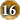 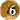 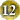 